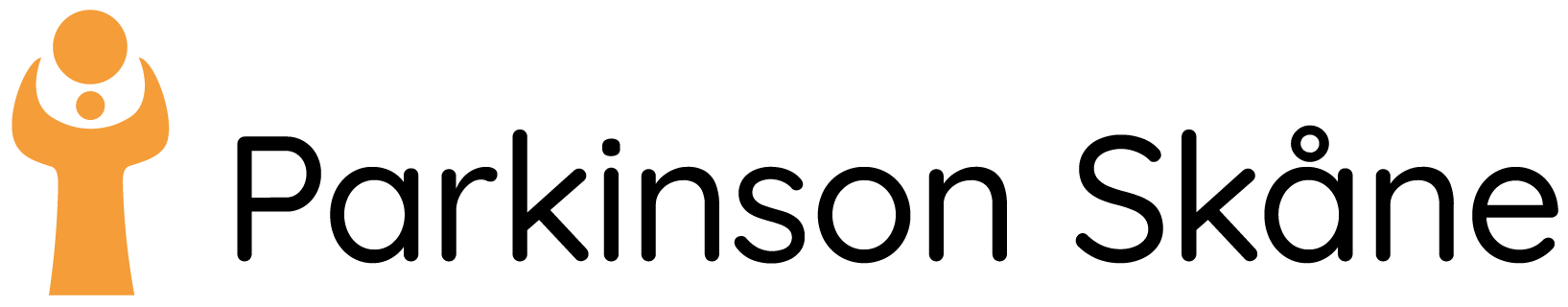 Årsmöte för Parkinson SkåneDag och tid: Lördag 25 februari 2023 kl. 14.00-16.30Plats: Kockum Fritid, Västra Varvsgatan 8, MalmöDagordningMötets öppnandeVal av ordförande för årsmötet Anmälan av styrelsens val av protokollförareVal av rösträknareVal av justerare, vilka jämte årsmötets ordförande justerar årsmötesprotokolletFastställande av dagordningUpprop och fastställande av röstlängdFråga om årsmötets behöriga utlysningStyrelsens verksamhetsberättelseStyrelsens ekonomiska redovisning Revisornas berättelseFastställande av balans- och resultaträkning, samt disposition av årets resultatFråga om ansvarsfrihet för styrelsenFastställande av lång- och kortsiktiga mål samt verksamhetsplan för kommande åretVal av styrelse 
a. Ordförande 
b. Ledamöter
c. Ersättare för ledamöter 
d. Revisor
e. Ersättare för revisor
f. Valberedning Fastställande av budget för kommande året Behandling av motioner till årsmötetStyrelsens övriga förslag till årsmötetVal av ombud till andra organisationer Val av ombud till förbundets KongressNästa års årsmöteÅrsmötets avslutande